Daily Hope phonelineA free national phoneline to bring worship and prayer into people’s homes while church buildings are closed because of the coronavirus has been launched by the Archbishop of Canterbury.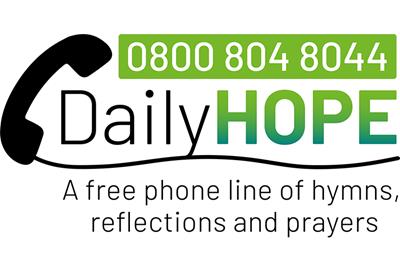 Daily Hope offers music, prayers and reflections as well as full worship services from the Church of England at the end of a telephone line.Please publicise the phoneline to people you know who may not have access to the internet and live streamed services.The line is available 24 hours a day on 0800 804 8044.